МИНИСТЕРСТВО ОБРАЗОВАНИЯ, НАУКИ И МОЛОДЕЖНОЙ
ПОЛИТИКИ КРАСНОДАРСКОГО КРАЯПРИКАЗОт 13.09.2019	№ 35 5 6г. КраснодарОб утверждении перечней правовых актов и их отдельных
частей (положений), содержащих обязательные требования,
соблюдение которых оценивается при проведении мероприятий
по контролю в рамках осуществления государственного контроля
(надзора) в сфере образования и лицензионного контроляВ соответствии с Федеральным законом от 26 декабря 2008 г. № 294-ФЗ «О защите прав юридических лиц и индивидуальных предпринимателей при осуществлении государственного контроля (надзора) и муниципального контроля» и методическими рекомендациями по составлению перечня правовых актов и их отдельных частей (положений), содержащих обязательные требования, соблюдение которых оценивается при проведении мероприятий по контролю в рамках отдельного вида государственного контроля (надзора), одобренными протоколом Правительственной комиссией по проведению административной реформы от 18 августа 2016 г. № 6, п р и к а з ы в а ю:Утвердить:перечень правовых актов и их отдельных частей (положений), содержащих обязательные требования, соблюдение которых оценивается при проведении мероприятий по контролю в рамках осуществления федерального государственного контроля качества образования, согласно приложению 1 к настоящему приказу;перечень правовых актов и их отдельных частей (положений), содержащих обязательные требования, соблюдение которых оценивается при проведении мероприятий по контролю в рамках осуществления федерального государственного надзора в сфере образования, согласно приложению 2 к настоящему приказу;перечень правовых актов и их отдельных частей (положений), содержащих обязательные требования, соблюдение которых оценивается при проведении мероприятий по контролю в рамках осуществления лицензионного контроля, согласно приложению 3 к настоящему приказу;порядок ведения перечня правовых актов и их отдельных частей (положений), содержащих обязательные требования, соблюдение которых оценивается при проведении мероприятий по контролю в рамках осуществления государственного контроля (надзора) в сфере образования и лицензионного контроля, согласно приложению 4 к настоящему приказу.2Управлению по надзору и контролю в сфере образования (Горностаева) в целях ведения Перечня актов:в течение 10 рабочих дней с момента отмены, изменения актов, включенных в Перечень актов, или с момента принятия или выявления новых актов, устанавливающих обязательные требования, вносит соответствующие изменения в Перечень актов;в течение 2 рабочих дней с даты внесения изменений в Перечень актов осуществляет актуализацию Перечня актов на сайте.Признать утратившими силу приказы министерства образования, науки и молодежной политики Краснодарского края:от 16 марта 2017 г. № 1074 «Об утверждении перечней правовых актов и их отдельных частей (положений), содержащих обязательные требования, соблюдение которых оценивается при проведении мероприятий по контролю в рамках осуществления государственного контроля (надзора) и лицензионного контроля в сфере образования»;от 6 марта 2018 г. № 863 «О внесении изменений в приказ министерства образования, науки и молодежной политики Краснодарского края от 16 марта 2017 г. № 1074 «Об утверждении перечней правовых актов и их отдельных частей (положений), содержащих обязательные требования, соблюдение которых оценивается при проведении мероприятий по контролю в рамках осуществления государственного контроля (надзора) и лицензионного контроля в сфере образования».Контроль за выполнением приказа возложить на начальника управления по надзору и контролю в сфере образования Горностаеву Т.Ю.Приказ вступает 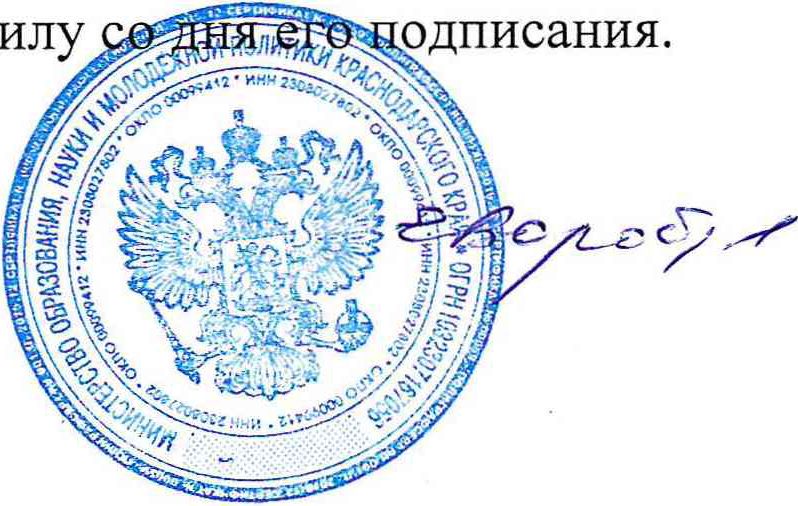 Е.В. ВоробьеваПриложение 1УТВЕРЖДЕНприказом министерства образования, науки и молодежной политики Краснодарского края от 13.09.2019 № 3556ПЕРЕЧЕНЬправовых актов и их отдельных частей (положений), содержащих обязательные требования, соблюдение которых оценивается при проведении мероприятий по контролю в рамках осуществления федерального государственного контроля качества образованияРаздел I. Международные договоры Российской Федерации и акты органов Евразийского экономического союзаРаздел II. Федеральные законыРаздел III. Указы Президента Российской Федерации, постановления и распоряжения Правительства Российской ФедерацииРаздел IV. Нормативные правовые акты федеральных органов исполнительной власти и нормативные документы федеральныхорганов исполнительной властиРаздел V. Нормативные правовые акты органов государственной власти СССР и РСФСР, нормативные правовые акты органовисполнительной власти СССР и РСФСРПодраздел 1. Нормативные правовые акты органов государственной власти СССР и РСФСРОтсутствуютПодраздел 2. Нормативные правовые акты органов исполнительной власти СССР и РСФСР (до 1 июля 2017 г.)	Отсутствуют	Раздел VI. Законы и иные нормативные правовые акты субъектов Российской ФедерацииРаздел VII. Иные нормативные документы, обязательность соблюдения которых установлена законодательством РоссийскойФедерации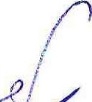 Приложение 2УТВЕРЖДЕНприказом министерства образования, науки и молодежной политики Краснодарского края от 13.09.2019 № 3556ПЕРЕЧЕНЬправовых актов и их отдельных частей (положений), содержащих
обязательные требования, соблюдение которых оценивается при
проведении мероприятий по контролю в рамках осуществления
федерального государственного надзора в сфере образованияРаздел I. Международные договоры Российской Федерации и акты органов Евразийского экономического союзаРаздел II. Федеральные законыРаздел III. Указы Президента Российской Федерации, постановления и распоряжения Правительства Российской ФедерацииРаздел IV. Нормативные правовые акты федеральных органов исполнительной власти и нормативные документы федеральныхорганов исполнительной властиРаздел V. Нормативные правовые акты органов государственной власти СССР и РСФСР, нормативные правовые акты органовисполнительной власти СССР и РСФСРПодраздел 1. Нормативные правовые акты органов государственной власти СССР и РСФСРОтсутствуютПодраздел 2. Нормативные правовые акты органов исполнительной власти СССР и РСФСР (до 1 июля 2017 г.)ОтсутствуютРаздел VI. Законы и иные нормативные правовые акты субъектов Российской ФедерацииРаздел VII. Иные нормативные документы, обязательность соблюдения которых установлена законодательством РоссийскойФедерацииОНачальник управления по надзору и контролю в сфере образованияПриложение 3УТВЕРЖДЕНприказом министерства образования, науки и молодежной политики Краснодарского края от 13.09.2019 № 3556ПЕРЕЧЕНЬправовых актов и их отдельных частей (положений), содержащих
обязательные требования, соблюдение которых оценивается при
проведении мероприятий по контролю в рамках осуществления
лицензионного контроля в сфере образованияРаздел I. Международные договоры Российской Федерации и акты органов Евразийского экономического союзаРаздел II. Федеральные законыРаздел III. Указы Президента Российской Федерации, постановления и распоряженияПравительства Российской ФедерацииРаздел IV. Нормативные правовые акты федеральных органов исполнительной власти
и нормативные документы федеральных органов исполнительной властиРаздел V. Нормативные правовые акты органов государственной власти СССР и РСФСР,
нормативные правовые акты органов исполнительной власти СССР и РСФСРПодраздел 1. Нормативные правовые акты органов государственной власти СССР и РСФСРОтсутствуютПодраздел 2. Нормативные правовые акты органов исполнительной власти СССР и РСФСР (до 1 июля 2017 г.)ОтсутствуютРаздел VI. Законы и иные нормативные правовые акты субъектов Российской ФедерацииРаздел VII. Иные нормативные документы, обязательность соблюдения которых установленазаконодательством Российской ФедерацииПриложение 4УТВЕРЖДЕНприказом министерства образования, науки и молодежной политики Краснодарского края от 13.09.2019 № 3556СТРУКТУРАведения перечня правовых актов и их отдельных частей
(положений), содержащих обязательные требования,
соблюдение которых оценивается при проведении
мероприятий по контролю в рамках осуществления
государственного контроля (надзора) в сфере
образования и лицензионного контроляНастоящая Структура устанавливает правила ведения перечня правовых актов и их отдельных частей (положений), содержащих обязательные требования, соблюдение которых оценивается при проведении мероприятий по контролю в рамках осуществления государственного контроля (надзора) в сфере образования и лицензионного контроля (далее - Перечень актов).В Перечень актов включаются акты, которыми устанавливаются обязательные требования, соблюдение которых подлежит проверке при осуществлении государственного контроля (надзора), в том числе:международные договоры Российской Федерации;акты органов Евразийского экономического союза;федеральные законы;акты Президента Российской Федерации и Правительства Российской Федерации;нормативные правовые акты федеральных органов исполнительнойвласти;нормативные правовые акты органов государственной власти СССР и РСФСР, нормативные правовые акты органов исполнительной власти СССР и РСФСР;законы и иные правовые акты субъектов Российской Федерации;иные документы, обязательность соблюдения которых установлена законодательством Российской Федерации.Ведение Перечня актов осуществляется управлением по надзору и контролю в сфере образования министерства образования, науки и молодежной политики Краснодарского края.Ведение Перечня актов включает в себя:проведение мониторинга и обобщения практики фактического применения Перечня актов управлением по надзору и контролю в сфере образования министерства образования, науки и молодежной политики2Краснодарского края при планировании и проведении мероприятий по контролю;обеспечение размещения Перечня актов в электронной форме на официальном сайте министерства в информационно-телекоммуникационной сети Интернет (далее - сайт) в формате html, а также в форматах, доступных для скачивания и пригодных для обработки в текстовых редакторах и поддержания его в актуальном состоянии;обеспечение размещения на сайте информационных материалов и разъяснений, связанных с применением Перечня актов;проведение мониторинга изменений актов, включенных в Перечень актов, в том числе отслеживание признания их утратившими силу;внесение изменений в Перечень актов, в том числе в связи с принятием или выявлением новых актов, устанавливающих обязательные требования;разработку предложений о необходимости отмены отдельных актов, содержащих обязательные требования или о необходимости их актуализации;рассмотрение поступающих в министерство обращений, связанных с содержанием, ведением и применением Перечня актов, и ведение их учета.Начальник управления по надзору и контролю в сфере образования№Наименование и реквизиты актаКраткое описание круга лиц и (или) перечня объектов, в отношении которых устанавливаются обязательные требованияУказание на структурные единицы акта, соблюдение которых оценивается при проведении мероприятий по контролюОтсутствуютОтсутствуютОтсутствуютОтсутствуют№Наименование и реквизиты актаКраткое описание круга лиц и (или) перечня объектов, в отношении которых устанавливаются обязательные требованияУказание на структурные единицы акта, соблюдение которых оценивается при проведении мероприятий по контролю1.Федеральный закон от 29 декабря 2012 г. № 273-ФЗ «Об образовании в Российской Федерации»организации,	осуществляющиеобразовательную деятельностьв полном объеме№Наименование документа (обозначение)Сведения об утвержденииКраткое описание круга лиц и (или) перечня объектов, в отношении которых устанавливаются обязательные требованияУказание на структурные единицы акта, соблюдение которых оценивается при проведении мероприятий по контролюОтсутствуютОтсутствуютОтсутствуютОтсутствуютОтсутствуют№Наименование документа (обозначение)Сведения об утвержденииКраткое описание круга лиц и (или) перечня объектов, в отношении которых устанавливаются обязательные требованияУказание на структурные единицы акта, соблюдение которых оценивается при проведении мероприятий по контролю1.Федеральный базисный учебный план и примерные учебные планы для образовательных	учрежденийРоссийской Федерации, реализующих программы общего образованияприказ МинобразованияРоссии от 9 марта 2004 г. №1312организации, осуществляющие образовательную деятельность организациив полном объеме2.Федеральный	компонентгосударственных	образовательныхстандартов	начального	общего,основного общего и среднего (полного) общего образованияприказ МинобразованияРоссии от 5 марта 2004 г.№ 1089организации, осуществляющие образовательную деятельностьв полном объеме3.Федеральный	государственныйобразовательный стандарт начального общего образованияприказ Минобрнауки России от 6 октября 2009 г. № 373организации, осуществляющие образовательную деятельность организациив полном объеме4.Федеральный	государственныйобразовательный стандарт основного общего образованияприказ Минобрнауки России от 17 декабря 2010 г. № 1897организации, осуществляющие образовательную деятельностьв полном объеме5.Федеральный	государственныйобразовательный стандарт среднего общего образованияприказ Минобрнауки России от 17 мая 2012 г. № 413организации, осуществляющие образовательную деятельность организациив полном объеме№Наименование документа (обозначение)Сведения об утвержденииКраткое описание круга лиц и (или) перечня объектов, в отношении которых устанавливаются обязательные требованияУказание на структурные единицы акта, соблюдение которых оценивается при проведении мероприятий по контролю6.Положение о практике обучающихся, осваивающих основные профессиональные образовательные программы среднего профессионального образованияприказ Минобрнауки России от 18 апреля 2013 г. № 291организации, осуществляющие образовательную деятельность1,3, 4-77.Порядок организации и осуществления образовательной деятельности по образовательным программам среднего профессионального образованияприказ Минобрнауки России от 14 июня 2013 г. № 464организации, осуществляющие образовательную деятельность организациив полном объеме8.Порядок организации и осуществления образовательной деятельности по основным общеобразовательным программам - образовательным программам начального общего, основного общего и среднего общего образованияприказ Минобрнауки России от 30 августа 2013 г.№ 1015организации, осуществляющие образовательную деятельностьв полном объеме9.Федеральный перечень учебников, рекомендуемых к использованию при реализации имеющих государственную аккредитацию	образовательныхпрограмм	начального	общего,основного общего, среднего общего образованияприказ Минобрнауки России от 31 марта 2014 г.№ 253организации, осуществляющие образовательную деятельность организациив полном объеме№Наименование документа (обозначение)Сведения об утвержденииКраткое описание круга лиц и (или) перечня объектов, в отношении которых устанавливаются обязательные требованияУказание на структурные единицы акта, соблюдение которых оценивается при проведении мероприятий по контролю10.Федеральный перечень учебников, рекомендуемых к использованию при реализации имеющих государственную аккредитацию образовательных программ начального общего, основного общего, среднего общего образованияприказ Минпросвещения России от 28 декабря 2018 г. №345организации, осуществляющие образовательную деятельность организациив полном объеме11.Порядок проведения государственной итоговой аттестации по образовательным программам среднего профессионального образованияприказ Минобрнауки России от 16 августа 2013 г.№ 968организации, осуществляющие образовательную деятельностьв полном объеме12.Перечень	профессий	начальногопрофессионального образования)приказ Минобрнауки России от 28 сентября 2009 г. № 354организации, осуществляющие образовательную деятельность организациив полном объеме13.Перечень специальностей среднего профессионального образованияприказ Минобрнауки России от 28 сентября 2009 г. № 355организации, осуществляющие образовательную деятельность организациив полном объеме14.Перечень профессий и специальностей среднего профессионального образованияприказ Минобрнауки России от 29 октября 2013 г. № 1199организации, осуществляющие образовательную деятельность организациив полном объеме№Наименование документа (обозначение)Сведения об утвержденииКраткое описание круга лиц и (или) перечня объектов, в отношении которых устанавливаются обязательные требованияУказание на структурные единицы акта, соблюдение которых оценивается при проведении мероприятий по контролю15.Перечень профессий и специальностей среднего профессионального образования, реализация образовательных программ по которым не допускается с применением исключительно электронного обучения, дистанционных образовательных технологийприказ Минобрнауки России от 20 января 2014 г. № 22организации, осуществляющие образовательную деятельностьв полном объеме16.Перечень профессий рабочих, должностей служащих, по которым осуществляется профессиональное обучениеприказ Минобрнауки России от 02 июля 2013 г. №513организации, осуществляющие образовательную деятельностьв полном объеме№Наименование документа (обозначение)Сведения об утвержденииКраткое описание круга лиц иУказание на(или) перечня объектов, вструктурныеотношении которыхединицы акта,устанавливаются обязательныесоблюдение которыхтребованияоценивается при проведении мероприятий поконтролю№Наименование документа (обозначение) и его реквизитыКраткое описание круга лиц и (или) перечня объектов, в отношении которых устанавливаются обязательные требованияУказание на структурные единицы акта, соблюдение которых оценивается при проведении мероприятий по контролюОтсутствуютОтсутствуютОтсутствуютОтсутствуют№Наименование документа (обозначение)Сведения об утвержденииКраткое описание круга лиц и (или) перечня объектов, в отношении которых устанавливаются обязательные требованияУказание на структурные единицы акта, соблюдение которых оценивается при проведении мероприятий по контролюОтсутствуютОтсутствуютОтсутствуютОтсутствуютОтсутствуют№Наименование и реквизиты актаКраткое описание круга лиц и (или) перечня объектов, в отношении которых устанавливаются обязательные требованияУказание на структурные единицы акта, соблюдение которых оценивается при проведении мероприятий по контролюОтсутствуютОтсутствуютОтсутствуютОтсутствуют№Наименование и реквизиты актаКраткое описание круга лиц и (или) перечня объектов, в отношении которых устанавливаются обязательные требованияУказание на структурные единицы акта, соблюдение которых оценивается при проведении мероприятий по контролю1.Федеральный закон от 29 декабря 2012 г. № 273-ФЗ «Об образовании в Российской Федерации»организации,	осуществляющиеобразовательную деятельностьв полном объеме2.Федеральный закон от 24 июня 1999 г. № 120-ФЗ «Об основах системы профилактики безнадзорности и правонарушений несовершеннолетних »организации,	осуществляющиеобразовательную	деятельность;органы местного самоуправления, осуществляющие управление в сфере образованияв полном объеме3.Федеральный закон от 24 июля 1998 г. № 124-ФЗ «Об основных гарантиях прав ребёнка в Российской Федерации»организации,	осуществляющиеобразовательную	деятельность;органы местного самоуправления, осуществляющие управление в сфере образованияв полном объеме4.Федеральный закон от 9 февраля 2009 г. № 8-ФЗ «Об обеспечении доступа к информации о деятельности государственных	органов	и	органов	местногосамоуправления »органы местного самоуправления, осуществляющие управление в сфере образованияст. 4. 9, 10, 13№Наименование документа (обозначение)Сведения об утвержденииКраткое описание круга лиц и (или) перечня объектов, в отношении которых устанавливаются обязательные требованияУказание на структурные единицы акта, соблюдение которых оценивается при проведении мероприятий по контролюОтсутствуютОтсутствуютОтсутствуютОтсутствуютОтсутствуют1.Правила размещения на официальном сайте образовательной организации в информационно-телекоммуникационной сети «Интернет» и обновления информации об образовательной организациипостановление Правительства Российской Федерации от 10 июля 2013 г. № 582организации,осуществляющиеобразовательнуюдеятельностьв полном объеме2.Правила оказания платных образовательных услугпостановление Правительства Российской Федерации от 15 августа 2013 г. № 706организации,осуществляющиеобразовательнуюдеятельностьорганизациив полном объеме3.Правила формирования и ведения федеральной информационной системы «Федеральный реестр сведений о документах об образовании и (или) о квалификации, документах об обучении»постановление Правительства РФ от 26 августа 2013 г. № 729организации,осуществляющиеобразовательнуюдеятельностьорганизациив полном объеме№Наименование документа (обозначение)Сведения об утвержденииКраткое описание круга лиц и (или) перечня объектов, в отношении которых устанавливаются обязательные требованияУказание на структурные единицы акта, соблюдение которых оценивается при проведении мероприятий по контролю1.Федеральный базисный учебный план и примерные учебные планы для образовательных	учрежденийРоссийской Федерации, реализующих программы общего образованияприказ МинобразованияРоссии от 9 марта 2004 г.№ 1312организации, осуществляющие образовательную деятельность организациив полном объеме2.Федеральный	компонентгосударственных	образовательныхстандартов	начального	общего,основного общего и среднего (полного) общего образованияприказ МинобразованияРоссии от 5 марта 2004 г.№ 1089организации, осуществляющие образовательную деятельностьв полном объеме3.Федеральный	государственныйобразовательный стандарт начального общего образованияприказ Минобрнауки России от 6 октября 2009 г. № 373организации, осуществляющие образовательную деятельность организациив полном объеме4.Федеральный	государственныйобразовательный стандарт основного общего образованияприказ Минобрнауки России от 17 декабря 2010 г. № 1897организации, осуществляющие образовательную деятельностьв полном объеме5.Федеральный	государственныйобразовательный стандарт среднего общего образованияприказ Минобрнауки России от 17 мая 2012 г. № 413организации, осуществляющие образовательную деятельность организациив полном объеме6.Федеральный	государственныйобразовательный	стандартдошкольного образованияприказ Минобрнауки России от 17 октября 2013 г.№ 1155организации, осуществляющие образовательную деятельность организациив полном объеме№Наименование документа (обозначение)Сведения об утвержденииКраткое описание круга лиц и (или) перечня объектов, в отношении которых устанавливаются обязательные требованияУказание на структурные единицы акта, соблюдение которых оценивается при проведении мероприятий по контролю7.Федеральный	государственныйобразовательный стандарт образования обучающихся	с	умственнойотсталостью	(интеллектуальныминарушениями)приказ Минобрнауки России от 19 декабря 2014 г. № 1599организации, осуществляющие образовательную деятельность организациив полном объеме8.Федеральный	государственныйобразовательный стандарт начального общего образования обучающихся с ограниченными	возможностямиздоровьяприказ Минобрнауки России19 декабря 2014 г. №1598организации, осуществляющие образовательную деятельность организациив полном объеме9.Перечень профессий и специальностей среднего профессионального образованияприказ Минобрнауки России от 29 октября 2013 г. № 1199организации, осуществляющие образовательную деятельностьв полном объеме10.Перечень	профессий	начальногопрофессионального образованияприказ Минобрнауки России от 28 сентября 2009 г. № 354организации, осуществляющие образовательную деятельность организациив полном объеме11.Перечень специальностей среднего профессионального образованияприказ Минобрнауки России от 28 сентября 2009 г. № 355организации, осуществляющие образовательную деятельность организациив полном объеме12.Перечень испециальностей среднего профессионального образованияприказ Минобрнауки России от 29 октября 2013 г. № 1199организации, осуществляющие образовательную деятельность организациив полном объеме13.Порядок применения к обучающимся и снятия	с	обучающихся	мердисциплинарного взысканияприказом МинобрнаукиРоссии от 15 марта 2013 г.№ 185организации, осу ществля ющие образовательную деятельность организациив полном объеме№Наименование документа (обозначение)Сведения об утвержденииКраткое описание круга лиц и (или) перечня объектов, в отношении которых устанавливаются обязательные требованияУказание на структурные единицы акта, соблюдение которых оценивается при проведении мероприятий по контролю14.Порядок организации и осуществления образовательной	деятельности	поосновным	программампрофессионального обученияприказ Минобрнауки России от 18 апреля 2013 г. № 292организации, осуществляющие образовательную деятельность организациив полном объеме15.Порядок организации и осуществления образовательной деятельности по образовательным программам среднего профессионального образованияприказ Минобрнауки России от 14 июня 2013 г. № 464орган изации, осущест вляю щи е образовательную деятельность организациив полном объеме16.Порядок организации и осуществления образовательной	деятельностипо дополнительным профессиональным программамприказ Минобрнауки России от 1 июля 2013 г. № 499организации, осуществляющие образовательную деятельностьв полном объеме17.Порядок организации и осуществления образовательной	деятельностипо дополнительным общеобразовательным программамприказ Минобрнауки России от 29 августа 2013 г.№ 1008организации, осуществляющие образовательную деятельность; органы	местногосамоуправления, осуществляющие управление в сфере образованияв полном объеме18.Порядок организации и осуществления образовательной	деятельностипо дополнительным общеобразовательным программамприказ Минпросвещения России от 9 ноября 2018 г.№ 196организации, осуществляющие образовательную деятельностьв полном объеме№Наименование документа (обозначение)Сведения об утвержденииКраткое описание круга лиц и (или) перечня объектов, в отношении которых устанавливаются обязательные требованияУказание на структурные единицы акта, соблюдение которых оценивается при проведении мероприятий по контролю19.Порядок организации и осуществления образовательной	деятельности	поосновным	общеобразовательнымпрограммам	-	образовательнымпрограммам дошкольного образованияприказ Минобрнауки России от 30 августа 2013 г. № 1014организации, осуществляющие образовательную деятельность; органы	местногосамоуправления, осуществляющие управление в сфере образованияв полном объеме20.Порядок организации и осуществления образовательной	деятельности	поосновным	общеобразовательнымпрограммам	-	образовательнымпрограммам	начального	общего,основного общего и среднего общего образованияприказ Минобрнауки России от 30 августа 2013 г. № 1015организации, осуществляющие образовательную деятельность; органы	местногосамоуправления, осуществляющие управление в сфере образованияв полном объеме21.Положение о практике обучающихся, осваивающих основные профессиональные образовательные программы среднего профессионального образованияприказ Минобрнауки России от 18 апреля 2013 г. № 291организации, осуществляющие образовательную деятельностьв полном объеме№Наименование документа (обозначение)Сведения об утвержденииКраткое описание круга лиц и (или) перечня объектов, в отношении которых устанавливаются обязательные требованияУказание на структурные единицы акта, соблюдение которых оценивается при проведении мероприятий по контролю22.Перечень профессий и специальностей среднего профессионального образования, реализация образовательных программ по которым не допускается с применением исключительно электронного обучения, дистанционных образовательных технологийприказ Минобрнауки России от 20 января 2014 г. № 22организации, осуществляющие образовательную деятельностьв полном объеме23.Порядок проведения государственной итоговой	аттестации	пообразовательным программам среднего профессионального образованияприказ Минобрнауки России от 16 августа 2013 г. № 968организации, осуществляющие образовательную деятельность организациив полном объеме24.Порядок проведения государственной итоговой	аттестации	пообразовательным	программамосновного общего образованияприказ Минпросвещения России и Рособрнадзора от 7 ноября 2018 г. №189/1513организации, осуществляющие образовательную деятельность1-5, 11,32,34, 74,81,8425.Порядок проведения государственной итоговой аттестации по образовательным программам среднего общего образованияприказ Минпросвещения России и Рособрнадзора от 7 ноября 2018 г. №190/1512организации, осуществляющие образовательную деятельность10, 11,21,23,28,31,33, 42, 90, 100№Наименование документа (обозначение)Сведения об утвержденииКраткое описание круга лиц и (или) перечня объектов, в отношении которых устанавливаются обязательные требованияУказание на структурные единицы акта, соблюдение которых оцениваетсяпри проведении мероприятий по контролю26.Инструкция о выдаче документов государственного образца о соответствующем уровне образования и (или) квалификации и академической справки (справки об обучении в образовательном учреждении)приказ МинобразованияРоссии от 22 мая 2000 г.№ 1509организации, осуществляющие образовательную деятельностьв полном объеме27.Порядок заполнения, учета и выдачи дипломов о среднем профессиональном образовании и их дубликатовприказ Минобрнауки России от 25 октября 2013 г.№1186организации, осуществляющие образо вательн у ю деятельн остьв полном объеме28.Порядок заполнения, учета и выдачи аттестатов об основном общем и среднем общем образовании и их дубликатовприказ Минобрнауки России от 14 октября 2014 г. № 115организации, осуществляющие образовательную деятельность организациив полном объеме29.Порядок выдачи медали «За особые успехи в учении»приказ Минобрнауки России от 23 июня 2014 г.№ 685орган изации, осуществляю щие образовательную деятельностьв полном объеме30.Примерная форма договора об образовании на обучение по образовательным программам среднего профессионального и высшего образованияприказом МинобрнаукиРоссии от 21 ноября 2013 г.№ 1267организации, осуществляющие образовательную деятельностьв полном объеме31.Примерная форма договора об образовании по образовательным программам начального общего, основного общего и среднего общего образованияприказ Минобрнауки России от 9 декабря 2013 г. № 1315организации, осу ществля ющие образовательную деятельность организациив полном объеме№Наименование документа (обозначение)Сведения об утвержденииКраткое описание круга лиц и (или) перечня объектов, в отношении которых устанавливаются обязательные требованияУказание на структурные единицы акта, соблюдение которых оценивается при проведении мероприятий по контролю32.Примерная форма договора об образовании по образовательным программам дошкольного образованияприказ Минобрнауки России от 13 января 2014 г. № 8организации, осуществляющие образовательную деятельностьв полном объеме33.Примерная форма договора об образовании на обучение по дополнительным образовательным программамприказ Минобрнауки России от 25 октября 2013 г.№1185организации, осуществляющие образовательную дея тельностьв полном объеме34.Порядок приёма граждан на обучение по образовательным программам начального общего, основного общего и среднего общего образованияприказ Минобрнауки России от 22 января 2014 г. № 32организации, осуществляющие образовательную деятельность; органы местного самоуправления, осуществляющие управление в сфере образованияв полном объеме35.Порядок приёма на обучение по образовательным программам среднего профессионального образованияприказ Минобрнауки России от 23 января 2014 г.№36организации, осуществляю щие образовательную деятельностьв полном объеме36.Порядок приема на обучение по образовательным программам дошкольного образованияприказ Минобрнауки России от 15 мая 2020 г. № 236организации, осуществляющие образовательную деятельность; самоуправления, осуществляющие управление в сфере образованияв полном объеме№Наименование документа (обозначение)Сведения об утвержденииКраткое описание круга лиц и (или) перечня объектов, в отношении которых устанавливаются обязательные требованияУказание на структурные единицы акта, соблюдение которых оценивается при проведении мероприятий по контролю37.Порядок и условия осуществления перевода обучающихся из одной организации, осуществляющей образовательную деятельность по образовательным программам начального общего, основного общего и среднего общего образования, в другие организации, осуществляющие образовательную деятельность по образовательным программам соответствующих уровня и направленностиприказ Минобрнауки России от 12 марта 2014 г. № 177организации, осуществляющие образовательную деятельность; органы	местногосамоуправления, осуществляющие управление в сфере образованияв полном объеме38.Порядок перевода студентов из одного среднего	специального	учебногозаведения	в другое	среднееспециальное учебное заведение и из высшего учебного заведения в среднее специальное учебное заведениеприказ МинобразованияРоссии от 20 декабря 1999 г.№ 1239организации, осуществляющие образовательную деятельность организациив полном объеме№Наименование документа (обозначение)Сведения об утвержденииКраткое описание круга лиц и (или) перечня объектов, в отношении которых устанавливаются обязательные требованияУказание на структурные единицы акта, соблюдение которых оценивается при проведении мероприятий по контролю39.Порядок и условия осуществления перевода лиц, обучающихся по образовательным программам среднего профессионального и высшего образования, в другие организации, осуществляющие образовательную деятельность по соответствующим образовательным программам, в случае прекращения деятельности организации, осуществляющей образовательную деятельность, аннулирования лицензии, лишения организации государственной аккредитации по соответствующей образовательной программе, истечения срока действия государственной аккредитации по соответствующей образовательной программеприказ Минобрнауки России от 14 августа 2013 г. № 957организации, осуществляющие образовательную деятельностьв полном объеме№Наименование документа (обозначение)Сведения об утвержденииКраткое описание круга лиц и (или) перечня объектов, в отношении которых устанавливаются обязательные требованияУказание на структурные единицы акта, соблюдение которых оценивается при проведении мероприятий по контролю40.Порядок и условия осуществления перевода лиц, обучающихся по образовательным программам среднего профессионального и высшего образования, в другие организации, осуществляющие образовательную деятельность по соответствующим образовательным программам, в случае приостановления действия лицензии, приостановления действия государственной аккредитации полностью или в отношении отдельных уровней образования, укрупненных групп профессий, специальностей и направлений подготовкиприказ Минобрнауки России от 7 октября 2013 г. №122организации, осуществляющие образовательную деятельность;в полном объеме41.Порядок и случаи перехода лиц, обучающихся по образовательным программам среднего профессионального и высшего образования, с платного обучения на бесплатноеприказ Минобрнауки России от 6 июня 2013 г. № 443организации, осуществляющие об разовагел ь ную деятельностьв полном объеме№Наименование документа (обозначение)Сведения об утвержденииКраткое описание круга лиц и (или) перечня объектов, в отношении которых устанавливаются обязательные требованияУказание на структурные единицы акта, соблюдение которых оценивается при проведении мероприятий по контролю42.Порядок и условия осуществления перевода обучающихся из одной организации, осуществляющей образовательную деятельность по образовательным программам дошкольного образования, в другие организации, осуществляющие образовательную деятельность по образовательным программам соответствующих уровня и направленностиприказ Минобрнауки России от 28 декабря 2015 г. № 1527организации, осуществляющие образовательную деятельностьв полном объеме43.Порядок перевода обучающихся в другую организацию, осуществляющую образовательную деятельность по образовательным программам среднего профессионального и (или) высшего образованияприказ Минобрнауки России от 10 февраля 2017 г. № 124организации, осуществляющие образовательную деятельностьв полном объеме№Наименование документа (обозначение)Сведения об утвержденииКраткое описание круга лиц и (или) перечня объектов, в отношении которых устанавливаются обязательные требованияУказание на структурные единицы акта, соблюдение которых оценивается при проведении мероприятий по контролю44.Федеральный перечень учебников, рекомендуемых к использованию при	реализации	имеющихгосударственную	аккредитациюобразовательных	программначального	общего,	основногообщего,	среднего	общегообразованияприказ Министерства просвещения РФ от 28 декабря 2018 г. № 345организации, осуществляющие образовательную деятельностьв полном объеме45.Порядок и основания предоставления академического отпуска обучающимсяприказ Минобрнауки России от 13 июня 2013 г. № 455организации, осуществляющие образовательную деятельностьв полном объеме46.Порядок проведения самообследования образовательной организациейприказ Минобрнауки России от 14 июня 2013 г. № 462организации, осуществляющие образовательную деятельностьв полном объеме47.Перечень профессий рабочих, должностей служащих, по которым осуществляется профессиональное обучениеприказом МинобрнаукиРоссии от 2 июля 2013 г.№513организации, осуществляющие образовательную деятельностьв полном объеме49.Примерные программы профессионального обучения водителей транспортных средств соответствующих категорий и подкатегорийприказ Минобрнауки России от 26 декабря 2013 г. № 1408орган изаци и, осу ществл я ющие образовательную деятельностьв полном объеме№Наименование документа (обозначение)Сведения об утвержденииКраткое описание круга лиц и (или) перечня объектов, в отношении которых устанавливаются обязательные требованияУказание на структурные единицы акта, соблюдение которых оценивается при проведении мероприятий по контролю50.Перечень вступительных испытаний при приеме на обучение по образовательным программам среднего профессионального образования по профессиям и специальностям, требующим у поступающих наличия определенных творческих способностей, физических и (или) психологических качествприказ Минобрнауки России от 30 декабря 2013 г. № 1422организации, осуществляющие образовательную деятельностьв полном объеме51.Порядок проведения аттестации педагогических работников организаций, осуществляющих образовательную деятельностьприказ Минобрнауки России от 7 апреля 2014 г.№276организации, осуществляющие образовательную деятельность; самоуправления, осуществляющие управление в сфере образованияв полном объеме52.Порядок обеспечения условий доступности для инвалидов объектов и предоставляемых услуг в сфере образования, а также оказания им при этом необходимой помощиприказ Минобрнауки России от 9 ноября 2015 г. №1309органы местного самоуправления, осуществляющие управление в сфере образованияв полном объеме53.Порядок применения организациями, осуществляющими образовательную деятельность, электронного обучения, дистанционных образовательных технологий при реализации образовательных программприказ Минобрнауки России от 23 августа 2017 г. № 816организации, осуществляющие образовательную деятельностьв полном объеме54Об особенностях выдачи медали «За особые успехи в учении» в 2020 годуприказ Министерства просвещения Российской Федерации от 11.06.2020 г. № 296организации, осуществляющие образовательную деятельностьв полном объеме55Об особенностях проведения государственной итоговой аттестации по образовательным программам среднего профессионального образования в 2019/20 учебном годуприказ Министерства просвещения Российской Федерации от 21.05.2020 г. № 257организации, осуществляющие образовательную деятельностьв полном объеме№Наименование документа (обозначение)Сведения об утвержденииКраткое описание круга лиц иУказание на(или) перечня объектов, вструктурныеотношении которыхединицы акта,устанавливаются обязательныесоблюдение которыхтребованияоценивается припроведениимероприятий поконтролю№Наименование документа (обозначение) и его реквизитыКраткое описание круга лиц и (или) перечня объектов, в отношении которых устанавливаются обязательные требованияУказание на структурные единицы акта, соблюдение которых оценивается при проведении мероприятий по контролюОтсутствуютОтсутствуютОтсутствуютОтсутствуют№Наименование документа (обозначение)Сведения об утвержденииКраткое описание круга лиц и (или) перечня объектов, в отношении которых устанавливаются обязательные требованияУказание на структурные единицы акта, соблюдение которых оценивается при проведении мероприятий по контролю1.Требования к структуре официального сайта образовательной организации винформационно-телекоммуни кационной сети «Интернет» и формату представления на нем информацииприказ Рособрнадзора от 29 мая2014 г. №785организации,	осуществляющиеобразовательную деятельность организациив полном объеме2.Единый квалификационный справочникк	должностейруководителей, специалистов и	служащих,	раздел«Квалификационные характеристики должностей работников образования»приказ Минздравсоцразвития РФ от 26 августа 2010 г. № 761 норган изации,	осуществляю щиеобразовательную деятельность организациив полном объеме№Наименование и реквизиты актаКраткое описание круга лиц и (или) перечня объектов, в отношении которых устанавливаются обязательные требованияУказание на структурные единицы акта, соблюдение которых оценивается при проведении мероприятий по контролюОтсутствуютОтсутствуютОтсутствуютОтсутствуют№Наименование и реквизиты актаКраткое описание круга лиц и (или) перечня объектов, в отношении которых устанавливаются обязательные требованияУказание на структурные единицы акта, соблюдение которых оценивается при проведении мероприятий по контролю1.Федеральный закон от 4 мая 2011 г. № 99-ФЗ «О лицензировании отдельных видов деятельности»организации, осуществляющие образовательную деятельностьв полном объеме2.Закон РФ от 11 марта 1992 г. № 2487-1 «О частной детективной и охранной деятельности в Российской Федерации»учредители организаций, осуществляющих образовательную деятельностьст. 15.2№Наименование документа (обозначение)Сведения об утвержденииКраткое описание круга лиц и (или) перечня объектов, в отношении которых устанавливаются обязательные требованияУказание на структурные единицы акта, соблюдение которых оценивается при проведении мероприятий по контролю1.Положение о лицензировании образовательной деятельностипостановление	ПравительстваРоссийской	Федерации	от28 октября 2013 г. № 966организации,осуществляющиеобразовательнуюдеятельностьв полном объеме№Наименование документа (обозначение)Сведения об утвержденииКраткое описание круга лиц и (или) перечня объектов, в отношении которых устанавливаются обязательные требованияУказание на структурные единицы акта, соблюдение которых оценивается при проведении мероприятий по контролю2.О направлении запроса и получения на безвозмездной основе, в том числе, документов и (или) информации органами государственного	контроля(надзора),	органамимуниципального контроля при организации	и	проведениипроверок	от	иныхгосударственных	органов,органов	местногосамоуправления	либоподведомственныхгосударственным органам или органам	местногосамоуправления организаций, в распоряжении	которыхнаходятся эти документы и (или) информация,	в	рамкахмежведомственного взаимодействияпостановление	ПравительстваРоссийской Федерации от18 апреля 2016 г. № 323организации,осуществляющиеобразовательнуюдеятельностьв полном объеме№Наименование документа (обозначение)Сведения об утвержденииКраткое описание круга лиц и (или) перечня объектов, в отношении которых устанавливаются обязательные требованияУказание на структурныеединицы акта, соблюдение которых оценивается при проведении мероприятий по контролю1.Федеральный базисный учебный план и примерные учебные планы для образовательных учреждений Российской Федерации, реализующих программы общего образованияприказ МинобразованияРоссии от 9 марта 2004 г. №1312организации,	осуществляющиеобразовательную деятельностьв полном объеме2.Федеральный компонент государственных образовательных стандартов начального общего, основного общего и среднего (полного) общего образованияприказ МинобразованияРоссии от 5 марта 2004 г.№ 1089орган изации,	осуществляю щиеобразовательную деятельностьв полном объеме3.Федеральный государственный образовательный стандарт начального общего образованияприказ Минобрнауки России от 6 октября 2009 г. № 373организации,	осуществляющиеобразовательную деятельностьв полном объеме4.Федеральный государственный образовательный стандарт основного общего образованияприказ Минобрнауки России от 17 декабря 2010 г. № 1897организации,	осуществляющиеобразовательную деятельностьв полном объеме5.Федеральный государственный образовательный стандарт среднего общего образованияприказ Минобрнауки России от 17 мая 2012 г. № 413о р ган изаци и,	осуществляющи еобразовательную деятельностьв полном объеме№Наименование документа (обозначение)Сведения об утвержденииКраткое описание круга лиц и (или) перечня объектов, в отношении которых устанавливаются обязательные требованияУказание на структурныеединицы акта, соблюдение которых оценивается при проведении мероприятий по контролю6.Порядок организации и осуществления образовательной деятельности по основным программам профессионального обученияприказ Минобрнауки России от 18 апреля 2013 г. № 292организации,	осуществляющиеобразовательную деятельностьв полном объеме7.Порядок организации и осуществления образовательной деятельности по образовательным программам среднего профессионального образованияприказ Минобрнауки России от 14 июня 2013 г. № 464организации,	осуществляющиеобразовательную деятельностьв полном объеме8.Порядок организации и осуществления образовательной деятельности по дополнительным профессиональным программамприказ Минобрнауки России от 1 июля 2013 г. № 499организации,	осуществляющиеобразовательную деятельностьв полном объеме9.Порядок организации и осуществления образовательной деятельности по дополнительным общеобразовательным программамприказ Минпросвещения РФ от 9 ноября 2018 г. № 196организации,	осуществляющиеобразовательную	деятельность;органы местного самоуправления, осуществляющие управление в сфере образованияв полном объеме10.Примерные программы профессионального обучения водителей транспортных средств соответствующих категорий и подкатегорийприказ Минобрнауки России от 26 декабря 2013 г. № 1408организации,	осуществляющиеобразовательную деятельностьв полном объеме11.Порядок организации и осуществления образовательной деятельности по основным общеобразовательным программам - образовательным программам дошкольного образованияприказ Минобрнауки России от 30 августа 2013 г.№ 1014организации,	осуществляющиеобразовательную	деятельность;органы местного самоуправления, осуществляющие управление в сфере образованияв полном объеме№Наименование документа (обозначение)Сведения об утвержденииКраткое описание круга лиц и (или) перечня объектов, в отношении которых устанавливаются обязательные требованияУказание на структурныеединицы акта, соблюдение которых оценивается при проведении мероприятий по контролю12.Порядок организации и осуществления образовательной деятельности по основным общеобразовательным программам - образовательным программам начального общего, основного общего и среднего общего образованияприказ Минобрнауки России от 30 августа 2013 г.№Ю15 *организации,	осуществляющиеобразовательную	деятельность;органы местного самоуправления, осуществляющие управление в сфере образованияв полном объеме13.Федеральный государственный образовательный стандарт дошкольного образованияприказ Минобрнауки России от 17.10.2013 № 1155организации, осуществляющие образовательную деятельностьв полном объеме14Примерные программы переподготовки водителей транспортных средств различных категорийприказ Минобрнауки России от 20 января 2009 г. № 6организации,	осуществляющиеобразовательную деятельностьв полном объеме15.Перечень профессий и специальностей среднего профессионального образования, реализация образовательных программ по которым не допускается с применением исключительно электронного обучения, дистанционных образовательных технологийприказ Минобрнауки России от 20 января 2014 г. № 22организации,	осуществляющиеобразовательную деятельностьв полном объеме16.Федеральный перечень учебников, рекомендуемых к использованию при реализации имеющих государственную аккредитацию образовательных программ начального общего, основного общего, среднего общего образованияприказ Минпросвещения РФ от 28 декабря 2018 г. № 345организации,	осуществляющиеобразовательную деятельностьв полном объеме№Наименование документа (обозначение)Сведения об утвержденииКраткое описание круга лиц и (или) перечня объектов, в отношении которых устанавливаются обязательные требованияУказание на структурныеединицы акта, соблюдение которых оценивается при проведении мероприятий по контролю17.Порядок применения организациями, осуществляющими образовательную деятельность, электронного обучения, дистанционных образовательных технологий при реализации образовательных программприказ Минобрнауки России от 23 августа 2017 г. № 816организации,	осуществляющиеобразовательную деятельностьв полном объеме№Наименование документа (обозначение)Сведения об утвержденииКраткое описание круга лиц иУказание на(или) перечня объектов, вструктурныеотношении которыхединицы акта,устанавливаются обязательныесоблюдение которыхтребованияоценивается при проведении мероприятий поконтролю№Наименование документа (обозначение) и его реквизитыКраткое описание круга лиц и (или) перечня объектов, в отношении которых устанавливаются обязательные требованияУказание на структурные единицы акта, соблюдение которых оценивается при проведении мероприятий по контролюОтсутствуютОтсутствуютОтсутствуютОтсутствуют№Наименование документа (обозначение)Сведения об утвержденииКраткое описание круга лиц и (или) перечня объектов, в отношении которых устанавливаются обязательные требованияУказание на структурные единицы акта, соблюдение которых оценивается при проведении мероприятий по контролю1.Единый квалификационный справочник	должностей,руководителей, специалистов и	служащих,	раздел«Квалификационные характеристики должностей работников образования»приказ Минзравсоцразвития РФ от 26 августа 2010 г. № 761 норганизации,	осуществляющиеобразовательную деятельностьв полном объеме2.Профессиональный стандарт «Мастер производственного обучения вождению транспортных средств соответствующих категорий и подкатегорий»приказ Министерства труда и социальной защиты РФ от28 сентября 2018 г. № 603 норганизации,	осуществляющиеобразовательную деятельностьв полном объеме3.Профессиональный стандарт «Педагог профессионального обучения, профессионального образования	идополнительного профессионального образования»приказ Министерства труда исоциальной защиты РФот 8 сентября 2015 г. № 608 норганизации,	осуществляющиеобразовательную деятельностьв полном объеме